平成２９年度同行援護従業者養成研修一般課程　受講者募集のお知らせヘルパーでの支援中、施設での活動中、見えない・見えにくい利用者が困っている様子を見たとき、「何かもう少し具体的なお手伝いできたらいいな。」と思った経験ありませんか？でも、一般業務で多忙の中、あと一歩の支援が難しいこともありますよね。この研修は、見えない・見えにくい方への理解を深め、移動を支援する技術やさまざまな情報の提供方法を学び、同行援護従業者として活躍してくださる方の養成を目的に開催します。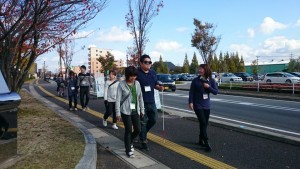 居宅介護や介護福祉施設での業務でも役に立つ研修内容となっています。現在ヘルパーや介護の仕事をされている方で、サポートをする技術を学びたいという方、スキルアップにもぜひご参加ください！１　研修内容　：　同行援護従業者養成研修（一般課程）２　日　　程　：　平成29年11月  9日（木） 21日（火） 27日（月）終日予定
※詳細日程は受講決定後送付いたします。3　対　　象　：　（１）熱意があり、日程全てに出席が可能な方
　　 　　　　　　（２）長時間、屋外（階段を含む）にて安定した歩行が可能な方
4　定　　員　：　20名 （申込多数の場合は抽選）5　講　　師　：　(一社)佐賀県視覚障害者団体連合会　会長　森 きみ子　様　　　　　　　　　長光園障害者支援センター　介護福祉士　増岡　憲美　様　　　　　　　　　視覚障害者支援部てんとうむし　歩行訓練士　　南　奈々6　会　　場　：　唐津市相知交流文化センター　（唐津市相知町中山3600-8）
７　受 講 料  ：　20,000円（全３回、昼食代込み）※応用課程とセット受講の割引あり！
　※昼食も研修内容に含まれますので3日分こちらで準備させて頂きます。8　申込方法　：（1）受講申請書を当社まで郵送、FAX、Eメールで提出してください。受講が決定しましたら、資料等必要書類を送付いたしますので、受講料を振り込んだ明細を添付して申込用紙を提出いただきます。９　申込期限　：　10月末日まで10　教 科 書 ：中央法規出版　同行援護従業者養成研修テキスト第３版（2,592円税込）
※注文を受け付けます。受講申込書にご記入ください。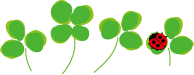 主　催：たかだ電動機（株）視覚障害者支援部てんとうむし
協　賛：一般社団法人　佐賀県視覚障害者団体連合会
　　　　同行援護従業者養成研修受講申請書※マークは必ずご記入ください。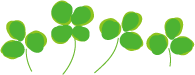 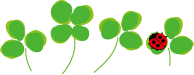 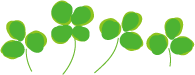 ※申込日Ｈ29年　　　　月　　　　日Ｈ29年　　　　月　　　　日Ｈ29年　　　　月　　　　日Ｈ29年　　　　月　　　　日Ｈ29年　　　　月　　　　日※受講希望課程一般課程　　／　応用課程　　（○で囲んでください）一般課程　　／　応用課程　　（○で囲んでください）一般課程　　／　応用課程　　（○で囲んでください）一般課程　　／　応用課程　　（○で囲んでください）一般課程　　／　応用課程　　（○で囲んでください）※ふりがな性別※氏名男　・　女※住所〒〒〒〒〒※生年月日（S/H）　　　年　　　月　　　日　　　　　　歳（S/H）　　　年　　　月　　　日　　　　　　歳（S/H）　　　年　　　月　　　日　　　　　　歳（S/H）　　　年　　　月　　　日　　　　　　歳（S/H）　　　年　　　月　　　日　　　　　　歳※連絡先TEL　携帯携帯FAXFAX勤務先名ＴＥＬ（　　　　　　　　　　）ＴＥＬ（　　　　　　　　　　）ＴＥＬ（　　　　　　　　　　）ＴＥＬ（　　　　　　　　　　）ＴＥＬ（　　　　　　　　　　）勤務職名介護職員経験年数介護職員経験年数（　　　　　）年介護関係取得資格・介護職員初任者研修（旧ヘルパー2級）　・社会福祉士・介護福祉士実務者研修　  ・正看護師　　・准看護師・介護福祉士　　　・介護支援専門員　　　・その他（　　　　　　　　　　　　　　　　　　　　　　　　　　）・介護職員初任者研修（旧ヘルパー2級）　・社会福祉士・介護福祉士実務者研修　  ・正看護師　　・准看護師・介護福祉士　　　・介護支援専門員　　　・その他（　　　　　　　　　　　　　　　　　　　　　　　　　　）・介護職員初任者研修（旧ヘルパー2級）　・社会福祉士・介護福祉士実務者研修　  ・正看護師　　・准看護師・介護福祉士　　　・介護支援専門員　　　・その他（　　　　　　　　　　　　　　　　　　　　　　　　　　）・介護職員初任者研修（旧ヘルパー2級）　・社会福祉士・介護福祉士実務者研修　  ・正看護師　　・准看護師・介護福祉士　　　・介護支援専門員　　　・その他（　　　　　　　　　　　　　　　　　　　　　　　　　　）・介護職員初任者研修（旧ヘルパー2級）　・社会福祉士・介護福祉士実務者研修　  ・正看護師　　・准看護師・介護福祉士　　　・介護支援専門員　　　・その他（　　　　　　　　　　　　　　　　　　　　　　　　　　）※食物
ｱﾚﾙｷﾞｰない／ある（食品名：　　　　　　　　　　　　　　　　　）ない／ある（食品名：　　　　　　　　　　　　　　　　　）ない／ある（食品名：　　　　　　　　　　　　　　　　　）ない／ある（食品名：　　　　　　　　　　　　　　　　　）ない／ある（食品名：　　　　　　　　　　　　　　　　　）※教科書注文する　／　しない（持っている・自分で購入する）
中央法規出版㈱発行「同行援護従業者養成研修テキスト第３版」を使用。注文する　／　しない（持っている・自分で購入する）
中央法規出版㈱発行「同行援護従業者養成研修テキスト第３版」を使用。注文する　／　しない（持っている・自分で購入する）
中央法規出版㈱発行「同行援護従業者養成研修テキスト第３版」を使用。注文する　／　しない（持っている・自分で購入する）
中央法規出版㈱発行「同行援護従業者養成研修テキスト第３版」を使用。注文する　／　しない（持っている・自分で購入する）
中央法規出版㈱発行「同行援護従業者養成研修テキスト第３版」を使用。その他質問など